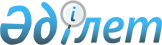 Об установлении публичного сервитута на земельные участкиПостановление акимата Житикаринского района Костанайской области от 12 декабря 2022 года № 283
      В соответствии с пунктом 2 статьи 71-1 Земельного кодекса Республики Казахстан, акимат Житикаринского района ПОСТАНОВЛЯЕТ:
      1. Установить товариществу с ограниченной ответственностью "Джаркульское" публичный сервитут сроком до 21 декабря 2025 года на земельные участки общей площадью 858,5854 гектара (месторождение Дауылкольское), расположенные на территории Житикаринского района для проведения операций по разведке полезных ископаемых, согласно приложению к настоящему постановлению.
      2. Государственному учреждению "Отдел земельных отношений акимата Житикаринского района" в установленном законодательством Республики Казахстан порядке обеспечить:
      1) в течение двадцати календарных дней со дня подписания настоящего постановления направление его копии в электронном виде на казахском и русском языках в филиал Республиканского государственного предприятия на праве хозяйственного ведения "Институт законодательства и правовой информации Республики Казахстан" Министерства юстиции Республики Казахстан по Костанайской области для официального опубликования и включения в Эталонный контрольный банк нормативных правовых актов Республики Казахстан;
      2) размещение настоящего постановления на интернет-ресурсе акимата Житикаринского района Костанайской области после его официального опубликования.
      3. Контроль за исполнением настоящего постановления возложить на курирующего заместителя акима района.
      4. Настоящее постановление вводится в действии по истечении десяти календарных дней после дня его первого официального опубликования. Перечень земельных участков, на которые устанавливаются публичный сервитут товариществу с ограниченной ответственностью "Джаркульское"
      1. Земельный участок площадью 22,3921 гектара, расположенный на территории села Тимирязево Муктикольского сельского округа (за пределами черты населенного пункта).
      2. Земельный участок площадью 65,7741 гектара, расположенный на территории села Тимирязево Муктикольского сельского округа (за пределами черты населенного пункта).
      3. Земельный участок площадью 61,2680 гектара, расположенный на территории села Тимирязево Муктикольского сельского округа (за пределами черты населенного пункта).
      4. Земельный участок площадью 11,6519 гектара, расположенный на территории села Тимирязево Муктикольского сельского округа (за пределами черты населенного пункта).
      5. Земельный участок площадью 688,3023 гектара, расположенный на территории села Степное (за пределами черты населенного пункта).
      6. Земельный участок площадью 9,1970 гектара, расположенный на территории села Степное (за пределами черты населенного пункта).
					© 2012. РГП на ПХВ «Институт законодательства и правовой информации Республики Казахстан» Министерства юстиции Республики Казахстан
				
      Аким Житикаринского района 

Н. Утегенов
Приложениек постановлению акиматаот 12 декабря 2022 года№ 283